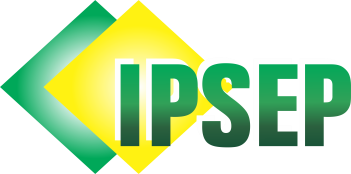 INSTITUTO DE PREVIDÊNCIA SOCIAL DOS SERVIDORES DA PREFEITURA DE PICUÍRua Antônio Firmino, nº 348, Monte Santo, Picuí-PB, CEP: 58187-000CNPJ: 00.853.469/0001-73PORTARIA Nº 045/2021-IPSEP.	O DIRETOR PRESIDENTE DO INSTITUTO DE PREVIDÊNCIA SOCIAL DOS SERVIDORES PÚBLICOS DO MUNICÍPIO DE PICUÍ-IPSEP/PB, usando de suas atribuições legais, conferidas pelas disposições contidas na Lei Municipal no 1.264/2006, especificamente o disposto no art. 48, inciso X, e na Constituição Federal, com as alterações introduzidas pelas Emendas Constitucionais no 20/98, 41/03 e 47/05; 	R E S O L V E:          Art. 1º RETIFICAR A PORTARIA Nº 026/2021 – IPSEP, de 16 de Julho de 2021, publicado no Diário Oficial dos Municípios  em  19/007/2021, que passará a ter a seguinte redação:          Art.2º - Conceder APOSENTADORIA VOLUNTÁRIA POR TEMPO DE  CONTRIBUIÇÃO, com proventos integrais, ao tempo de contribuição  com proventos integrais, a servidora pública  MARIA HELENICE DE ARAUJO SANTOS, matrícula 092,  ocupante do cargo de Agente Administrativo, lotada na Secretaria Municipal de Saúde,  em conformidade ao estabelecido pelo art. 6º incisos, I,II,III,IV da Emenda Constitucional 41/03,  com os proventos calculados com base na ultima remuneração. .Art.3º - Esta portaria entra em vigor na data de sua publicação, com efeitos retroativos a 16 de Julho de 2021.           Registre-se.Dê-se Ciência.Publique-se.Picuí/PB, em 20 de Setembro de 2021PAULO SILVA LIRADiretor Presidente